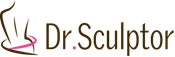 О МЕДИЦИНСКОЙ ОРГАНИЗАЦИИЦентр коррекции фигуры Dr.Sculptor(ООО «АРМОПЛАСТИКА»)Полное наименование:ОБЩЕСТВО С ОГРАНИЧЕННОЙ ОТВЕТСТВЕННОСТЬЮ "АРМОПЛАСТИКА"Место нахождение:119002, г. Москва, Большой Власьевский переулок, дом 14, строение 1.Почтовый адрес:119002, г. Москва, Большой Власьевский переулок, дом 14, строение 1.Схема проезда: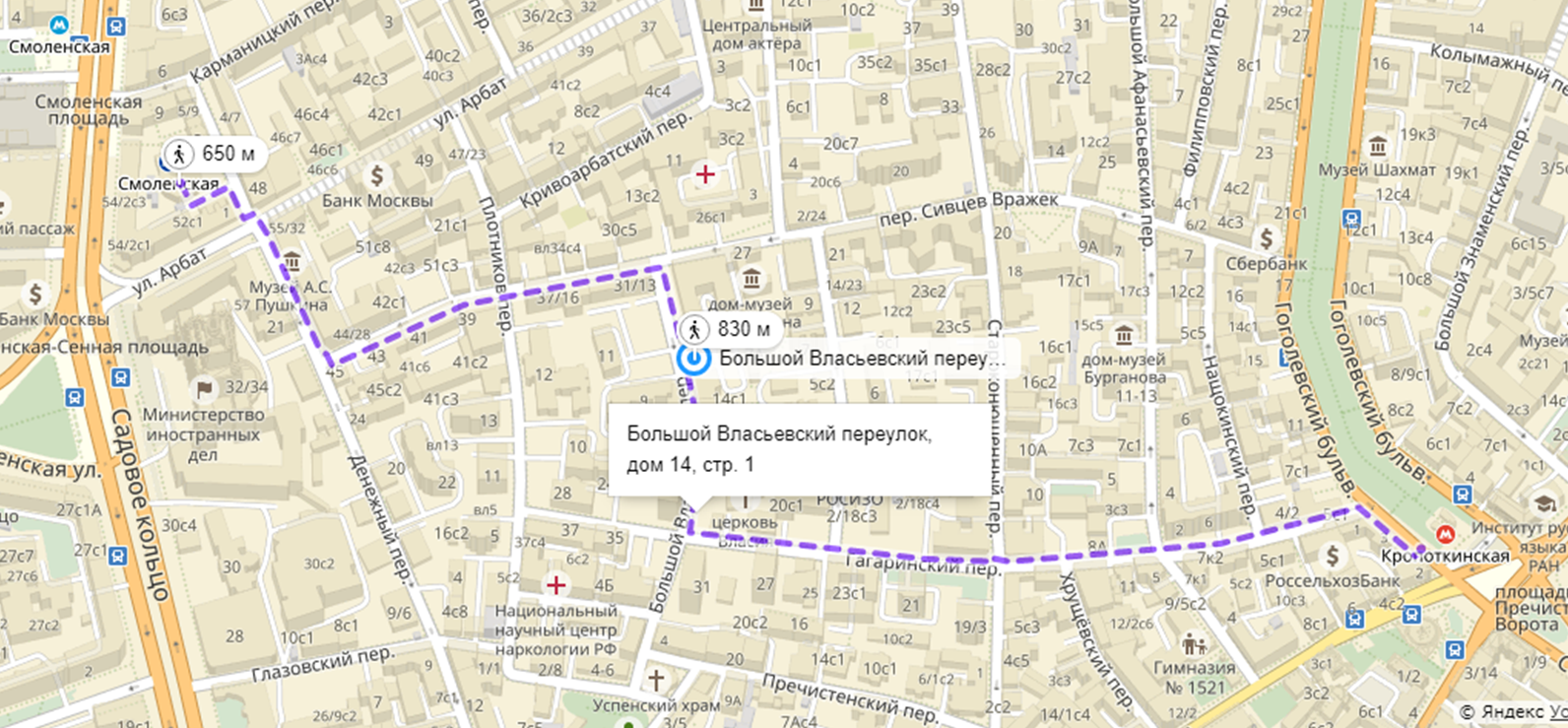 Дата государственной регистрации 25.05.2016 г.Сведения об учредителе: Адикаевская Валерия Владимировна.Режим и график работы: с 8.00 до 23.00.Контактный телефон: +7 (495) 120-16-20, адрес электронной почты: office@drsculptor.ru; номер телефона справочной службы: +7 495 120-16-20.Генеральный директорООО «АРМОПЛАСТИКА»                                                                            В.В. Адикаевская